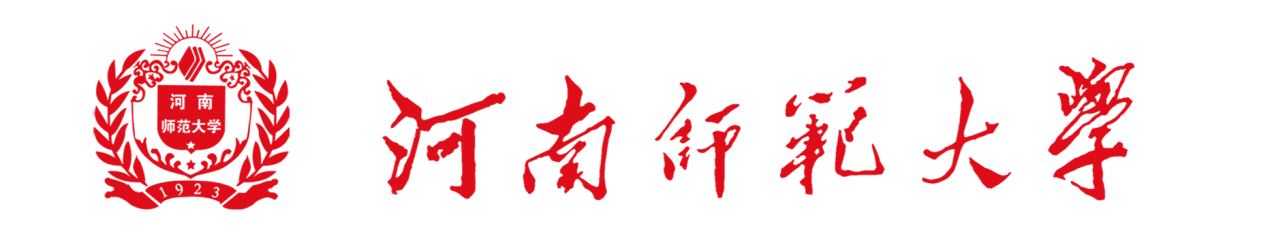 河南师范大学第三十届大学生基本技能大赛普通话演讲比赛活动方案 主办单位：党委学工部 学生中心承办单位：生命科学学院时间:2023年3月第三十届大学生基本技能大赛——普通话演讲比赛活动方案在建校百年、大学生基本技能大赛三十周年之际，回顾往昔，师大学子在不断奋进中创造出无数辉煌成绩；展望未来，以建校百年为新的起点，谱写师大伟大华章。为丰富校园文化生活，传承百年师大精神，教育引导新时代师大学子牢记辉煌，勇创佳绩，经研究，校党委学工部、学生中心决定举办“强国兴教百年梦·铸魂育人师大情”第三十届大学生基本技能大赛普通话演讲比赛。具体方案如下：一、指导思想全面贯彻党的二十大精神，以习近平新时代中国特色社会主义思想为指导，以共创师大宏伟未来为目标，以促进师大学子求实奋进为重点，传承师大校训、校风、教风和学风，营造共祝师大百年华诞的良好氛围，在助力学校各项事业高质量发展中彰显新担当新作为。二、主办单位党委学工部 学生中心三、承办单位生命科学学院活动主题强国兴教百年梦·铸魂育人师大情五、评委组成成立河南师范大学第三十届大学生基本技能大赛——普通话演讲比赛评委会，并依据比赛设立普通话组。六、比赛时间及地点比赛分为三个阶段:初赛、复赛和决赛。（一）初赛时间：4月17日-4月25日地点：各学院自行组织选拔（二）复赛、决赛	1.复  赛：第一场：时间：5月8日上午（8：00—11：00）地点：东区思政平台第二场：时间：5月8日下午（15：00—18：00）地点：东区思政平台2.决  赛： 时间：5月中旬（具体时间另行通知）地点：帕瓦罗蒂音乐厅七、参加人数复赛：普通话组演讲赛每院各推荐2人参赛，人数为48人（继续教育、新联学院除外），通过复赛评选出12人参加决赛。 八、比赛程序（一）准备工作1.各学院（部）自行举办初赛，选拔选手参加校级比赛。请各学院（部）将本学院初赛时间、地点在比赛前三天报送至承办方处，并按时向承办单位报送普通话组演讲赛报名表（附件1）。2.各学院（部）自行组织选拔，依照公平、公正、公开原则择优推荐参赛作品。3.召开各学院（部）领队会议，宣讲注意事宜，并抽签决定选手参加复赛顺序。4.复赛结束后，由承办学院制作选手风采短片。利用致远楼前大屏幕、海报、微博、微信等宣传载体在全校范围内展示决赛选手风采。5.决赛开始前，召开决赛选手会议，并抽签决定参赛顺序。6.制作选手风采宣传海报，宣传海报将在万人餐厅西侧主干道处以及东苑餐厅门前宣传栏进行展示，且选手宣传海报也将在决赛时在会场门前展示。7.复赛结束后，通知决赛选手在主题演讲环节，准备与演讲内容相关的视频，在演讲时同步播放。8.复赛结束后邀请专业老师对选手进行培训。（二）比赛过程1.比赛分学院初赛、复赛和决赛三个阶段。初赛由各学院根据学校要求自行举办；在复赛和决赛阶段，复赛共2场，决赛共1场。2.复赛采用10分制打分法，决赛名单根据两场复赛成绩由高到低，取前12名。决赛采用10＋3分制，评分方法详见评分细则（附件2）。（三）决赛环节决赛正式开始之前播放选手预赛风采短片（视频由承办方录制）。1.主题演讲复赛结束后，选手根据抽取的主题所在单元自拟演讲内容，并进行演讲展示，演讲时间为4-5分钟，选手需制作视频，演讲时在LED屏上同步播放。2.情景即兴演讲——（主题为时事热点以及教育常见问题）选手根据当场抽到的题目发挥，时间严格控制在2分钟内。（四）普通话演讲比赛暨大学生基本技能大赛闭幕式议程时间：5月中旬（具体时间另行通知）地点：帕瓦罗蒂音乐厅1.本届大赛成果展示视频2.校领导致闭幕词3.有关领导宣布获奖选手和获奖单位名单4.领导和评委老师为获奖单位和个人颁奖5.领导、老师与获奖单位和个人合影留念（五）微博、微信互动1.各学院积极宣传并鼓励赛场内外同学利用“微博大屏幕”互动平台积极参与本次活动，围绕本次活动主题发表见解、抒发感情，为参赛选手加油助威。2.为展现选手风采，本次比赛将同步直播。3.主办及承办方官方微信将会推出选手精彩演讲片段，邀请全校同学进行微信投票，选出自己最喜欢的选手，投票结果将作为“最具魅力选手”奖评选的依据。九、奖项设置（一）优秀组织奖（根据第30届大学生基本技能大赛总方案设置）（二）普通话组演讲赛个人奖（52名）一等奖：2名  二等奖：4名  三等奖：6名  优秀奖：36名最具魅力选手奖：2名（根据微信公众号投票结果评出）最佳视频制作奖：2名（根据视频制作效果评出，详见附件3）（三）到梦空间学时奖项设置：初赛：3学时  若晋级不累加复赛：6学时  若晋级不累加决赛:一等奖 16学时；二等奖 14学时；三等奖 12学时；优秀奖 9学时（2022级学时按照新学时策划发放）十、报名要求（一）各学院（部）在规定时间报送参赛选手报名表（附件1）纸质版（加盖本单位党组织公章）和电子版各一份。其中，纸质版于4月25日中午12：00送至生物西楼103房间，电子版发至邮箱smkxxywmq@163.com。（二）选手要求：全日制统招本科生均可报名（在河南师范大学往届大学生基本技能大赛“双语”演讲赛中获得一等奖的同学除外）（三）注意事项：若发现参赛选手有违规情况，取消该选手的参赛资格，名额作废且不再增补，同时所在学院不得参与优秀组织奖评选。联系人：马静潇  牛国衡 王曼琦   联系电话：0373-3328881    17337319832未尽事宜，另行通知。本方案由党委学工部、学生中心解释。 河南师范大学第三十届大学生基本技能大赛组委会2023年3月附件1：河 南 师 范 大 学第三十届大学生基本技能大赛普通话演讲赛报名表注：1.本报名表需加盖学院党组织公章。本报名表须打印，手写无效。河南师范大学第三十届大学生基本技能大赛组委会2023年3月附件2：         河 南 师 范 大 学第三十届大学生基本技能大赛普通话演讲赛评分细则一、复赛中采用10分制打分法，无“即兴演讲”环节；决赛中采用10＋3分制打分法，增加“即兴演讲”环节。二、具体评分细则1.普通话发音标准，音量适中，语言生动形象，语调富于变化，语速快慢合适，无语病。（2分）2.内容生动充实，有深度，符合主题要求，体现时代特色；结构完整紧凑。（2分）3.语言表达能力强，富有感染力和幽默感，有良好的控场技巧。（2分）4.语态自然，神情谦和，态度热情，举止稳健，着装得体。（2分）5.整场效果良好，听众（观众）反应积极。（2分）6.“即兴演讲”环节共3分：内容准确符合主题内容（1分）；语言表达流畅，（1分）；整场效果良好，听众（观众）反应积极。（1分）三、时间要求1.参赛选手有4到5分钟进行主题演讲，4分40秒时将有吉他弦音提示，暗示选手还有20秒。5分20秒时第二次弦音响起，我们将停止选手的演讲。如少于4分钟或超过5分钟，由计时员在备注栏内注明，并在该选手的最后得分中减去0.2分。2.“即兴演讲”环节时间为1到2分钟，采用现场抽题的抽题方式。在演讲进行至1分40秒时将有吉他弦音提示，暗示选手还有20秒。若演讲时间不足1分钟或超过2分钟由计时员在备注栏内注明，并在该选手最后得分中减去0.1分。四、每场比赛前3位选手演讲结束后，由评委一起打分，后边的选手演讲完毕后逐个打分。采用评委单独计分，去掉一个最高分和一个最低分，所得汇总平均分减去因超时或时间不足所扣分即为选手最后得分。五、选手最终成绩=复赛成绩的30%+决赛成绩的70%。河南师范大学第三十届大学生基本技能大赛组委会2023年3月附件3：河 南 师 范 大 学第三十届大学生基本技能大赛普通话演讲赛“最佳视频制作奖”评分细则一、评分方法“最佳视频制作奖”采用10分制评分法。 二、评分细则1.题材内容：紧扣主题，内容积极向上，表现一定的精神风貌。（2分）2.技术性：视频剪切合理，转场效果自然，合理使用视频特效。（2分）3.创意性：作品创新度高，表达角度正确。（2分）4.艺术性：画面清晰，镜头稳定，画面表现流畅。（2分）5.综合印象：整个视频符合主题、连贯、顺畅，综合印象总体较好。（2分）三、评分要求每场比赛前3位选手演讲结束后，由评委一起评分，后边的选手演讲完毕后逐个评分。河南师范大学第三十届大学生基本技能大赛组委会                                    2023年3月附件4：河南师范大学第三十届大学生基本技能大赛普通话演讲比赛主题演讲评分表选手号：河南师范大学第三十届大学生基本技能大赛普通话演讲赛即兴演讲评分表      选手号：              河南师范大学第三十届大学生基本技能大赛普通话演讲赛视频制作评分表选手号：                    单位单位（盖章）（盖章）（盖章）（盖章）（盖章）（盖章）领队领队领队电话领队电话参赛类别参赛类别学院姓  名学号联系电话演讲题目演讲题目普通话组普通话组普通话组普通话组普通话组普通话组普通话组普通话组普通话组普通话组普通话组普通话组普通话组普通话组普通话组普通话组普通话组普通话组评分项目发音（2分）内容(3分)表达(3分)仪态(2分)总分(10分)得分评分项目思路(1分)内容(1分)仪态(1分)总分(3分)得分评分项目题材内容(2分)技术性(2分)创意性(2分)艺术性（2分）综合印象（2分）总分（10分）得分